Publicado en Madrid el 22/06/2021 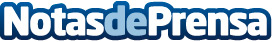 Lefebvre informa cuáles son las obligaciones de los trabajadores y las empresas para la jubilación activaEn España sólo un 0,5% de la población activa compatibiliza su jubilación con su empleo frente al 6,21% de la media europeaDatos de contacto:Redacción608 171 536Nota de prensa publicada en: https://www.notasdeprensa.es/lefebvre-informa-cuales-son-las-obligaciones Categorias: Nacional Derecho Finanzas Sociedad Recursos humanos http://www.notasdeprensa.es